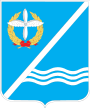 Совет Качинского муниципального округа города СевастополяРЕШЕНИЕ№  05/31«О внесении изменений в некоторые  решения Совета Качинского муниципального округа».Руководствуясь Федеральным законом от 06.10.2003 г. № 131-ФЗ «Об общих принципах организации местного самоуправления в Российской Федерации», Бюджетным кодексом Российской Федерации, Законом города Севастополя от 30.12.2014 №102-ЗС «О местном самоуправлении в городе Севастополе», Уставом внутригородского муниципального образования города Севастополя Качинский муниципальный округ,  утвержденным решением Совета Качинского муниципального округа от 19.03.2015 № 13, Совет Качинского муниципального округаРЕШИЛ:1.Внести следующие изменения в решение Совета Качинского муниципального округа от 20.12.2016 г. № 04/19 «Об утверждении Положения  постоянной комиссии по вопросам законности, поддержанию общественного порядка, ГО и ЧС межмуниципальной политики, урегулирования конфликтов интересов и противодействия коррупции и обращений граждан внутригородского муниципального образования города Севастополя  Качинский муниципальный округ» (далее – решение № 04/19):1.1.Пункт 1.1  Приложения  к решению № 04/19    изложить в редакции: Положение  постоянной комиссии по вопросам законности, поддержанию общественного порядка, ГО и ЧС межмуниципальной политики, урегулирования конфликтов интересов и противодействия коррупции и обращений граждан внутригородского муниципального образования города Севастополя  Качинский муниципальный округ;1.2.Пункт 1.5  Приложения к решению № 04/19    изложить в редакции: Депутаты Совета работают в постоянной комиссии на общественных началах, исполняют свои полномочия на не постоянной основе;1.3.Пункт 2 Приложения к решению № 04/19    изложить в редакции: Структура постоянной комиссии;1.4.Пункт 3.2. Приложения к решению № 04/19    изложить в редакции: Депутаты включаются в состав постоянных комиссий на основе своего волеизъявления (письменного заявления);1.5.Пункт 3.3. Приложения к решению № 04/19    изложить в редакции:Депутат не может входить в состав более чем трех постоянных комиссий и быть председателем более чем одной комиссии;             1.6.Пункт 5.1.  Приложения к решению № 04/19    изложить в редакции:              5.1.1.Участие в предупреждении и ликвидации последствий чрезвычайных ситуаций в границах внутригородского муниципального образования;                      5.1.2.Организация охраны общественного порядка на территории внутригородского муниципального образования;              2.Внести следующие изменения в решение Совета Качинского муниципального округа от 20.12.2016 г. № 04/20 «Об утверждении Положения  постоянной комиссии по поддержке малого бизнеса,  бюджету, финансам, имущественным вопросам и экономическому развитию внутригородского муниципального образования города Севастополя  Качинский муниципальный округ  (далее – решение № 04/20):             2.1.Пункт 1.5  Приложения к решению № 04/20    изложить в редакции: Депутаты Совета работают в постоянной комиссии на общественных началах, исполняют свои полномочия на не постоянной основе;2.2.Пункт 3.2. Приложения к решению № 04/20    изложить в редакции: Депутаты включаются в состав постоянных комиссий на основе своего волеизъявления (письменного заявления);2.3.Пункт 3.3. Приложения к решению № 04/20    изложить в редакции:Депутат не может входить в состав более чем трех постоянных комиссий и быть председателем более чем одной комиссии;             3.Внести следующие изменения в решение Совета Качинского муниципального округа от 20.12.2016 г. № 04/21 «Об утверждении Положения  постоянной антинаркотической комиссии внутригородского муниципального образования города Севастополя  Качинский муниципальный округ»(далее – решение № 04/21):            3.1.В части касаемо названия: вместо «Об утверждении Положения  постоянной антинаркотической комиссии внутригородского муниципального образования города Севастополя  Качинский муниципальный округ» читать: «Об утверждении Положения деятельности  постоянной антинаркотической комиссии внутригородского муниципального образования города Севастополя  Качинский муниципальный округ»;            3.2.Пункт 1.5  Приложения к решению № 04/21    изложить в редакции: Депутаты Совета работают в постоянной комиссии на общественных началах, исполняют свои полномочия на не постоянной основе;3.3.Пункт 3.2. Приложения к решению № 04/21    изложить в редакции: Депутаты включаются в состав постоянных комиссий на основе своего волеизъявления (письменного заявления);3.4.Пункт 3.3. Приложения к решению № 04/21    изложить в редакции:Депутат не может входить в состав более чем трех постоянных комиссий и быть председателем более чем одной комиссии; 3.5.Пункт 5. Приложения к решению № 04/21    изложить в редакции: 5.1. Для постоянной комиссии профильными вопросами являются:            5.1.1.Участие в  организации взаимодействия на территории Качинского муниципального округа,  организаций, общественных объединений по противодействию незаконному обороту наркотических средств, психотропных веществ и их прекурсоров;            5.1.2.Решение иных задач, предусмотренных законодательством Российской Федерации и законодательством города Севастополя, в сфере противодействия незаконному обороту наркотических средствах, психотропных веществах и их прекурсорах в рамках предоставленных полномочий.        3.6. В Приложение 1 к Решению Совета Качинского муниципального округа от 24.11.2016 года № 3/8  «О формировании постоянных комиссий внутригородского  муниципального образования города Севастополя Качинский муниципальный округ» внести изменения касаемо названия  комиссии: вместо «постоянной антинаркотической комиссии внутригородского муниципального образования города Севастополя  Качинский муниципальный округ» читать: «постоянной комиссии  по антинаркотической деятельности  внутригородского муниципального образования города Севастополя  Качинский муниципальный округ»;            4.Внести следующие изменения в решение Совета Качинского муниципального округа от 20.12.2016 г. № 04/22 «Об утверждении Положения  постоянной  антитеррористической комиссии внутригородского муниципального образования города Севастополя  Качинский муниципальный округ» (далее – решение № 04/22):             4.1.Пункт 1.5  Приложения к решению № 04/22    изложить в редакции: Депутаты Совета работают в постоянной комиссии на общественных началах, исполняют свои полномочия на не постоянной основе;4.2.Пункт 3.2. Приложения к решению № 04/22    изложить в редакции: Депутаты включаются в состав постоянных комиссий на основе своего волеизъявления (письменного заявления);4.3.Пункт 3.3. Приложения к решению № 04/22    изложить в редакции:Депутат не может входить в состав более чем трех постоянных комиссий и быть председателем более чем одной комиссии;          4.4.Пункт 5. Приложения к решению № 04/22    изложить в редакции:5.1. Для постоянной комиссии профильными вопросами являются:           5.1.1.Участие в профилактике терроризма и экстремизма, а также в минимизации и (или) ликвидации последствий проявлений терроризма и экстремизма в границах внутригородского муниципального образования;           5.1.2.Решение иных задач, предусмотренных законодательством Российской Федерации и законодательством города Севастополя в рамках предоставленных полномочий.          4.5.В части касаемо названия: вместо «Об утверждении Положения  постоянной антитеррористической  комиссии внутригородского муниципального образования города Севастополя  Качинский муниципальный округ» читать: «Об утверждении Положения деятельности  постоянной антитеррористической комиссии внутригородского муниципального образования города Севастополя  Качинский муниципальный округ»;           4.6. В Приложение 1 к Решению Совета Качинского муниципального округа от 24.11.2016 года № 3/8  «О формировании постоянных комиссий внутригородского  муниципального образования города Севастополя Качинский муниципальный округ» внести изменения касаемо названия  комиссии: вместо «постоянной антитеррористической комиссии внутригородского муниципального образования города Севастополя  Качинский муниципальный округ» читать: «постоянной комиссии  по антитеррористической деятельности  внутригородского муниципального образования города Севастополя  Качинский муниципальный округ»;           5.Внести следующие изменения в решение Совета Качинского муниципального округа от 20.12.2016 г. № 04/23 «Об утверждении Положения  постоянной комиссии по благоустройству внутригородского муниципального образования города Севастополя  Качинский муниципальный округ»(далее – решение № 04/23):             5.1.Пункт 1.5  Приложения к решению № 04/23  изложить в редакции: Депутаты Совета работают в постоянной комиссии на общественных началах, исполняют свои полномочия на не постоянной основе;5.2.Пункт 3.2. Приложения к решению № 04/23 изложить в редакции: Депутаты включаются в состав постоянных комиссий на основе своего волеизъявления (письменного заявления);5.3.Пункт 3.3. Приложения к решению № 04/23   изложить в редакции:Депутат не может входить в состав более чем трех постоянных комиссий и быть председателем более чем одной комиссии;5.4.Пункт 5. Приложения к решению № 04/23  изложить в редакции:   5.1. Для постоянной комиссии профильными вопросами являются:              5.1.1.Участие в работе  по привлечению общественных организаций и граждан к проведению мероприятий по благоустройству территории;             5.1.2.Участвует в решении иных задач, предусмотренных законодательством Российской Федерации и законодательством города Севастополя, в сфере благоустройства, в рамках предоставленных полномочий.            6.Внести следующие изменения в решение Совета Качинского муниципального округа от 20.12.2016 г. № 04/24 ««Об утверждении Положения  постоянной комиссии по депутатской этике и контролю за достоверностью сведений о доходах, об имуществе и обязательствах имущественного характера, представляемых депутатами внутригородского муниципального образования города Севастополя  Качинский муниципальный округ» (далее – решение № 04/24):             6.1.Пункт 1.5  Приложения к решению № 04/24  изложить в редакции: Депутаты Совета работают в постоянной комиссии на общественных началах, исполняют свои полномочия на не постоянной основе;6.2. Пункт 3.2. Приложения к решению № 04/24 изложить в редакции: Депутаты включаются в состав постоянных комиссий на основе своего волеизъявления (письменного заявления);6.3. Пункт 3.3. Приложения к решению № 04/24   изложить в редакции:Депутат не может входить в состав более чем трех постоянных комиссий и быть председателем более чем одной комиссии;             6.4. Пункт 5. Приложения к решению № 04/24  дополнить пунктом:             5.8.Участие  в рассмотрении вопросов по депутатской этике.             7.Внести следующие изменения в решение Совета Качинского муниципального округа от 20.12.2016 г. № 04/25 «Об утверждении Положения  постоянной комиссии по правовым и социальным вопросам, культуре , спорта и делам молодежи муниципального образования города Севастополя  Качинский муниципальный округ» (далее – решение № 04/25):             7.1.Пункт 1.5  Приложения к решению № 04/25    изложить в редакции: Депутаты Совета работают в постоянной комиссии на общественных началах, исполняют свои полномочия на не постоянной основе;7.2.Пункт 3.2. Приложения к решению № 04/25    изложить в редакции: Депутаты включаются в состав постоянных комиссий на основе своего волеизъявления (письменного заявления);7.3.Пункт 3.3. Приложения к решению № 04/25    изложить в редакции:Депутат не может входить в состав более чем трех постоянных комиссий и быть председателем более чем одной комиссии;            7.4.Пункт 5. Приложения к решению № 04/25    изложить в редакции: 5.1.1. Для постоянной комиссии профильными вопросами являются:             5.1.2.Участие в разработке предложений для рассмотрения на сессии Совета депутатов по вопросам ведения комиссии в области здравоохранения, просвещения, культуры, спорта, молодежной политики, работы с семьей, престарелыми гражданами и инвалидам и, занятости населения;                    5.1.3. Участие в рассмотрение вопросов определения за счет местного бюджета дополнительных мер социальной поддержки и социальной помощи для отдельных категорий граждан, проживающих на территории внутригородского муниципального образования города Севастополя Качинского муниципального округа;           5.1.4.Содействие  в реализации молодежной политики;          5.1.5.Участие в  мероприятиях по работе с детьми и молодежью;          5.1.6.Участие в  вопросах о состоянии библиотечного обслуживания населения;5.1.7.Участие в  вопросах  создания условий для развития на территории физической культуры и массового спорта;            5.1.8.Решение иных задач, предусмотренных законодательством Российской Федерации и законодательством города Севастополя в рамках предоставленных полномочий.          8.Обнародовать настоящее решение на информационном стенде для официальной информации Качинского муниципального округа, на официальном сайте Правительства города Севастополя и на официальном сайте внутригородского муниципального округа города Севастополя Качинский муниципальный округ.          9.Настоящее решение вступает в силу со дня его обнародования.        10.Контроль за исполнением настоящего решения возложить на Главу внутригородского муниципального образования города Севастополя Качинский муниципальный округ Герасим Н.М. II созывV сессия2016 - 2021 гг.« 29 » декабря  2016 годапгт КачаГлава ВМО Качинский МО, исполняющий полномочия председателя Совета, Глава местной администрацииН.М. Герасим